Book Fair 2020 Due to Covid safety restrictions this year we cannot have parents visit the Bookfair to assist with purchasing. Please note the 2 ways in which your child can make a purchase from our Fair.CASHYou can simply send in the cash and the order form.Write down the items you wish to purchase on the order form attached and send in with the cash in a clearly marked envelope or snap lock bag (Name & class labelled)Your child will hand this in during their allocated shopping time. (Change is available) Each class has a shopping time allocated. Check on the back for your child’s timeslot.CREDIT/EFTPOSYou can pay BEFOREHAND at home by credit/eftpos then just send in details on the order form.Write down the items you wish to purchase on the order form attached and send in the form with the receipt number and amount recorded. The receipt number will be provided when you pay online. Your child will hand this in during their allocated shopping time. Details on how to order online are on the back of your child’s wishlist/ Or go to www.scholastic.com.au/payment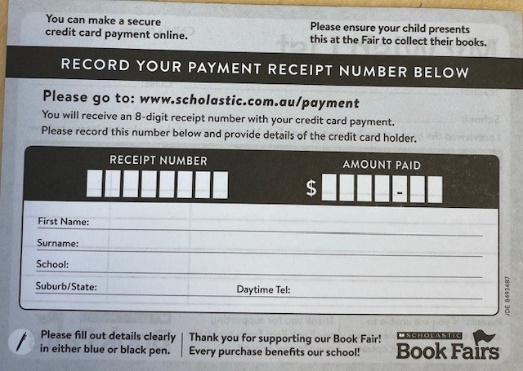 Be sure to choose Book Fairs payment NOT Book ClubEach class has a shopping time allocated. Check on the back for your child’s time slot.Shopping Time SlotsPOSTERS AND STATIONERYPlease note the posters and the stationery cannot be ordered! Do not pre pay online or add these items to the order formsPosters and stationery will be for sale at recess and lunch on Wed & Thurs until sold out CASH ONLYSmall posters $2Large posters $4Stationery $1-$4		Book Fair 2020 ORDER FORM You can view the books and shelf locations & prices on my Library website My child has cash   I have prepaid online. I have included the detailsWednesday 26th AugustThursday 27th August(Last day to purchase)9am 4W9.30am 6W10 am 4M10.30am 6M11.45am 3W12.15pm 5W2pm 3M9am 5M9.30am 1W10 am 1M10.30am 2M11.45am KM12.45pm KW2pm 2WRECESS:Catch up for any students absent on Wed    Student’s NameClassParent’s Mobile/Contact No.Title of bookShelf LocationQuantityPriceTOTAL$